Publicado en Pamplona el 09/02/2024 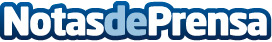 Winp ayuda a transformar los negocios con el kit digitalDigitalizar un negocio es uno de los propósitos más inteligentes para el 2024. Gracias al Kit Digital, este objetivo está al alcance de cualquier mano, con subvenciones diseñadas para llevar las empresas a la vanguardia tecnológicaDatos de contacto:MiguelCMO638728412Nota de prensa publicada en: https://www.notasdeprensa.es/winp-ayuda-a-transformar-los-negocios-con-el Categorias: Nacional Navarra Emprendedores Otros Servicios Digital http://www.notasdeprensa.es